MEETING OF THE PARISH COUNCILMembers are hereby summoned to attend the Meeting of Birdham Parish Council to be held at 7pm on Monday the 16th October 2017 in the Main Hall at Birdham Village Hall, Birdham.David J SiggsDavid J Siggs - Clerk to the CouncilAGENDADeclaration of interests.i) To receive Declarations of Interest in respect of matters contained in this agenda, in accordance with the provisions of the Localism Act 2011 in respect of members and in accordance with the provisions of the Local Government Act 1972 in respect of officers.ii)  To consider any Dispensation Requests received by the Clerk not previously considered.Approve and sign the minutes of the meeting held on 18th September 2017.Public Question Time: (In accordance with Standing Orders 1d – 1l)Planning matters including applications and CDC delegated decisions. Consider and resolve the council’s response to planning applications listed below plus any other planning applications advised by Chichester District Council and available on its website between the circulation of this agenda and the meeting to which it pertains.  (Such planning applications which arrive after the preparation of this agenda that are considered at the meeting may be subject to review at a later stage).Rowan Nursery Application BI/17/00316/FUL (pending)Planning Applications to be decided.BI/17/02588/FUL - Allman Property Partnership Martins Barn Birdham Road Birdham Provision of 3 no. car parking spaces. Delegated Decisions to be noted. BI/17/01382/FUL Mr Paul Hughes Plot 12 Land To The Rear Of Premier Business Park Retrospective application for single pitch for gypsy occupation comprising touring caravan, hardstanding and provision of static mobile home. REFUSEBI/17/01384/FUL Mr Kevin Smith Plot 14 Land To The Rear Of Premier Business Park  Retrospective application for single pitch for gypsy occupation comprising touring caravan, hardstanding and provision of static mobile home. REFUSEBI/17/02367/DOM Mr M Bayfield Pipkins Crooked Lane Birdham Timber double garage. PERMITClerks Report including:WSCC Reports, highways matters and correspondenceCDC Reports including correspondenceTo receive reports from Division Members of WSCC and Ward Members of CDC as appropriate.Other related matters6.  Finance and Corporate:	 i)     To receive and approve a financial report.	ii)     To determine a request by the Monthly Tea Party organisers to install a bench on the playing field.To accept the Agreement relating to the NHB award and appoint the Clerk as the signatory.Correspondence - Not previously circulated to be noted.8. Reportsi)     Play area and playing field   Village Green and pond   Condition of Village Drain/Ditch Network    Communication Working GroupCommunity ResilienceHealth and Wellbeing – Cllr Churchill to reportReports of meetings attended by Councillors10. Items for inclusion on next agenda.11. Date of Next Meeting 	7pm on Monday 20th November 2017 in the Village Hall.Filming of Parish Council meetings and use of social media:During this meeting residents are allowed to record or film the meeting or to use socialmedia, providing it does not disrupt the meeting. You are encouraged to let the Clerkknow in advance if you wish to record or film. Mobile devices should be switched to silent forthe duration of the meeting.THE PUBLIC HAVE A RIGHT TO ATTEND ALL MEETINGS OF THE COUNCIL AND ARE MOST WELCOME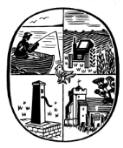 Birdham Parish Council28 Langdale Avenue, Chichester, West Sussex, PO19 8JQTel : 01243 790402Email : clerk@birdhamparishcouncil.org.uk Website : www.birdham.org.ukClerk to the Council : David J Siggs